	HØNEFOSS-ØST ROTARYKLUBB 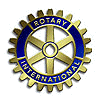 Årsmelding Rotary-året 2018–2019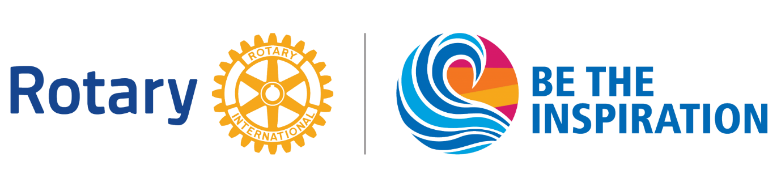 Årsmøte Årsmøtet 2018 ble avholdt på Scandic hotell Hønefoss 5. juni 2018. Årsmøtet 2019 blir avholdt 18. juni 2019 på Scandic Hønefoss.MedlemmerPer 30. juni 2018 var vi 39 medlemmer hvorav 7 kvinner. Gjennomsnittsalderen for klubbens medlemmer er 67,9 år. 30.3.2019 var vi 42 medlemmer, hvorav 8 kvinner. Gjennomsnittsalder 67,7 år. Lise Straat har permisjon og er ikke ført i noen komite våren 2019. Mariarita Mercurio flyttet til Nigeria 1.3, men har beholdt medlemskapet.Nye medlemmerDet er tatt opp tre nye medlemmer i denne perioden, hvorav én er kvinne. Navnene er Svein Berg, Hans Petter Karlsen og Kashin Hama.Medlemmer i avgangDet er ingen medlemmer i avgang i løpet av Rotaryåret.StyretStyret har hatt denne sammensetningen:Past president, sekretær, kasserer, programansvarlig og it/web innkalles etter behov til styremøtene. Sekretæren har skrevet referat fra styremøtene.KomiteerKlubben har fire komiteer. Det er komite for:Klubbtjeneste, Yrkestjeneste, Samfunnstjeneste og Internasjonal tjeneste.Andre verv i klubbenKasserer: 	Bjørn H SolhjemSekretær: 	Ragnvald LienIt/Web: 	Harald Bjørgo Programansvarlig: 	Endre ErlandsenUkebrevredaktør: 	Ragnvald Lien/Klubbtjenester Ungdomsutveksling: 	Hanne SommerstadInvitasjoner: 	Sekretær Ragnvald Lien
Innkjøp til møtene: 	Ingrid Solberg, Bjørn Solhjem, Erling BogstadVed-sjef: 	Thor AndersenVerv i distriktetSvein Eystein Lindberg er valgt til distriktsguvernør (DG) for 2018-2019 Bjørn H. Solhjem er valgt til distriktskasserer for 2018-2019Ingrid Solberg er valgt til distriktssekretær for 2018-2019RepresentasjonEt medlem sitter i styret i Ringerike Frivilligsentral.  Distriktskonferansen ble avholdt på Klækken Hotell 27. oktober 2018. Deltakere fra klubben var Willy Hauge, Svein Eystein Lindberg, Bjørn H. Solhjem, Harald Bjørgo, Anne-Lise Rian, Ragnvald Lien, Ragnar Nøklebye, Ingrid Solberg, Magnar Ågotnes, Thor Andersen, Viera Rozmara-Frydenlund, Tove Mjøen Eilertsen og Hanne Sommerstad.De fleste deltakerne fra klubben hadde oppgaver rundt arrangementet av distriktskonferansen. En komite ledet av Anne-Lise Rian og med deltakere fra Hønefoss Ringerike og Hønefoss Øst RK sto for arrangementet som var meget vellykket. Ved siden av årsmøte var det distriktskonferanse med tema «Fred». Liv Tørres, Kirsti Løvlie og Amal Aden var foredragsholdere og Hanne Sommerstad var møteleder. Alle ytet en stor innsats og fikk velfortjent applaus. Det samme gjaldt elever og instruktører fra MusikalKollektivet og Showskolen. Som avslutning ble Amal Aden utnevnt til PHF av DG.PETS og Distriktsamling var på Vettre Hotel, Asker 16. og 17. mars 2019. Deltakere fra klubben var distriktssekretær Ingrid Solberg, DG Svein Eystein Lindberg og PE Magnar Ågotnes. Erik Moe Haugen, Ove Erik Helgesen og Magnar Ågotnes har deltatt på TRF-seminar på Tyrifjord Hotell 20. mai 2019.RYLA nominasjonSeminaret ble avholdt 5.-7. april 2019 på Radisson Blu Hotel Alna, Tevlingveien 21, Oslo. Det var to kandidater som styret måtte ta stilling til:Martine Johnsrud, født 1991. Personlig trener HQ treningssenter.Emil Andre Larsen, født 1991. Har startet lokalt bryggeri og butikk med ølsalg.Styret prioriterte Emil Andre Larsen. UtvekslingsstudentHønefoss-Øst Rotary har ikke sendt ut eller tatt imot utvekslingsstudenter i året 2018–19. Klubben samarbeider med Hønefoss-Ringerike Rotaryklubb om å sende én student annet hvert år. I Rotary-året 2019–2020 planlegges det imidlertid med én student fra hver av klubbene. Videre framdrift: Høsten 2019 finner Hønefoss- Ringerike en kandidat som skal sendes ut skoleåret 2020–2021 og høsten 2020 finner Hønefoss-øst en kandidat som skal sendes ut skoleåret 2021–2022.HandicampDet har ikke vært arrangert Handicamp Norge inneværende Rotaryår. Handicamp som prosjekt er avsluttet i Norge og det bør ses på mulighet for nye prosjekter. Paul Harris Følgende fikk PHF for sinn innsats for Rotary ved jubileumsmiddagen 25.5: Svein Eystein Lindberg, Hanne Sommerstad og Anne-Lise Rian. Svein Eystein fikk PHF med safir av D2310 for sin innsats som DG dette året.   KlubbmøterKlubbens faste møtested er Scandic Hønefoss i Kongens gate 3, 3510 Hønefoss. Møtene holdes tirsdager fra kl19:00–20:00 og med kaffe og sosialt samvær fra 18:30–19:00. De aller fleste som deltar på møtene kommer omkring 18:30.På møter som holdes på vårt faste møtested, betalte møtedeltagerne kr 20,- for kaffe/te og en kake, vaffel, twist eller noe annet å bite i først halvår. De får samtidig et lodd i vinlotteriet, som trekkes ved avslutningen av møtet. Gjester får lodd og deltar i trekning av en vinflaske.Våren 2019 økte imidlertid prisen til kr 25,- for vinloddet. Dessuten ble det nødvendig å kreve inn kr 25,- for kaffe/te da hotellet belaster klubben tilsvarende. Leien per møte økte fra tidligere pris kr 600,- til kr 1 000,- fra 1.1.19. Styret har vurdert andre klubblokaler, men finner at Scandic Hønefoss er best egnet i forhold til våre behov.Rotary-året 2018–19 har det vært forsøkt sosial samling i baren ved hotellets resepsjon etter siste møte i hver måned. Oppmøtet har vært vekslende og tiltaket er avsluttet våren 2019.  Hovedtema: «Be The Inspiration»Vi har i klubbåret 2018/2019 planlagt 44 møter (8 i 1. kvartal, 12 i 2. kvartal, 12 i 3. kvartal og 12 i 4. kvartal). Rakafisklaget planlagt 6.11 (møte nr. 2430) ble avlyst på grunn av for få påmeldte. Foredrag04.09.18 Møte nr. 2421	«Morgendagens arbeidsliv – Generasjon X og Y» 					v/Fakultetsrådgiver Trond Ingar Østgaard, 						Handelshøyskolen Universitetet i Sør-Øst Norge25.09.18 Møte nr. 2424	«Vinmonopolet; Trender og utvikling» v/Daglig leder Terje Pedersen, Vinmonopolet i Hønefoss 02.10.18 Møte nr. 2425	Egoforedrag v/nye medlemmer Over Erik Helgesen og Tove Mjøen Eilertsen16.10.18 Møte nr. 2427	«Ringerikspoteten – en aristokrat i godt selskap gjennom mer enn 150 år» v/Bernt Gran, Nedre Lerberg gård24.10.18 Møte nr. 2428	«Polio+» v/Bjørg Maanum Andersson – intercity30.10.18 Møte nr. 2429	Foredrag v/Audun Hovda, RYLA-deltaker 201813.11.18 Møte nr. 2431	«Biler, reiser eller Afrika …. potet kanskje?» Fra bil til reise v/John Magne Trulsen08.01.19 Møte nr. 2437	Egoforedrag v/ «Gamle medlemmer» Sigmund Leine / Ragnvald Lien15.01.19 Møte nr. 2438	Regelrådet v/leder for Regelrådets sekretariat Dag Arne Aarnes22.01.19 Møte nr. 2439	Langtidsplan for Forsvaret v/generalmajor Odd Harald Hagen 29.01.19 Møte nr. 2440	Intercitymøte: Et kraftsystem i rivende utvikling v/konserndirektør Knut Hundhammer, Statnett	12.02.19 Møte nr. 2442	Trafikkløsninger og byplanen for Hønefoss v/byplanlegger Inger Kammerud26.02.19 Møte nr. 2444	Hanne’s Shelter v/Kirsti og Olav Løvlie05.03.19 Møte nr. 2445	Egoforedrag v/«gammelt og nytt» medlem Mariarita Mercurio og Finn Holm 26.03.19 Møte nr. 2448	Leve hele livet-reformen v/kommunalsjef Christine Myhdre 	Bråthen Ringerike kommune  03.04.19 Møte nr. 2449	Nye HBK – fortsatt tro og håp, men litt mer ærlighet v/styreleder Cecilie P. Øyen, herretrener Luke Torjussen og kaptein på kvinnelaget Silje Nyhagen09.04.19 Møte nr. 2450	Mikro- og nanoteknologi – mindre, bedre og billigere v/Per Øhlkers, professor ved Universitetet i Sør-Øst Norge23.04.19 Møte nr. 2451	Rekruttering v/Normann Ræstad, Kolsås Rotaryklubb. Ræstad fikk sykdomsforfall og Hanne Sommerstad ledet møtet ved å gjennomgå dokumenter som Ræstad hadde utarbeidet30.04.19 Møte nr. 2452 	Øst-Europa som feriemål v/Rolf Lie28.05.19 Møte nr. 2457	RYLA-kandidat Emil Andre LarsenBedriftsbesøk07.08.18 Møte nr. 2417	Omvisning/foredrag i Galleri Klevjer på Helgelandsmoen. Kombinert bedriftsbesøk og sommermøte v/Thomas Klevjer09.10.18 Møte nr. 2426	Norsk Titanium på Eggemoen v/Owe Thoresen04.12.18 Møte nr. 2434	Nye Benterud skole v/Roy Korslien20.03.19 Møte nr. 2447	Intercity: Ringerikskraft på Hvervenmoen 11.06.19 Møte nr. 2459	FLIR Unmanned Aerial Systems Eggemoen v/Lars 	Kristiansen Peismøter 										Peismøter gjennomføres en gang i kvartalet. Møtet den 14. mai var for de nye komiteene for det neste rotaryåret. 11.09.18 Møte nr. 2422	Peismøte20.11.18 Møte nr. 2432	Peismøte 05.02.19 Møte nr. 2441	Peismøte14.05.19 Møte nr. 2454	Peismøte i nye komiteerPresidentens møte18.09.18 Møte nr. 2423	Presidentens møte27.11.18 Møte nr. 2433	Presidentens møte19.02.19 Møte nr. 2443	Presidentens møte04.06.19 Møte nr. 2458	Presidentens møte og presidentskifteKlubbaktiviteter14.08.18 Møte nr. 2418	Årets skautur ble avholdt på Norderhov Ungdoms- og 				Idrettslags varmestue på Damtjern ved Stubdal21.08.18 Møte nr. 2419	Guvernørbesøk25.08.18 Møte nr. 2420	Avduking av relieffet Hønefoss byvåpen i 	Pottemakerbakken ved Nordre Torg i Hønefoss06.11.18 Møte nr. 2430	Rakafisklag planlagt på Helgelandsmoen ble avlyst på 	grunn av for liten deltakelse11.12.18 Møte nr. 2435	Aftensang/Julegudstjeneste i Hønefoss kirke – 	Intercitymøte18.12.18 Møte nr. 2436	Julemøte, Klækken Hotel12.03.19 Møte nr. 2446	Skreiaften på Brasserie Fengselet07.05.19 Møte nr. 2453	Vedaksjon pågikk flere hele dager, både før 	hoveddagen tirsdag 07.05 og med avslutning 15.05. 25.05.19 Møte nr. 2456	50-årsjubileumsfest på Klækken Hotell 18.06.19 Møte nr. 2460	Årsmøte25.06.19 Møte nr. 2461	Sommeravslutning på Kistefossmuseet – ikke bekreftetJubileumsfest på Klækken Hotell 25. maiHønefoss-Øst Rotaryklubb ble chartret 19. mai 1969. Klubben bestemte derfor at det skulle avholdes jubileumsfest så nær opptil stiftelsesdatoen som mulig. En komite under ledelse av Arne Broberg arrangerte festen med treretters middag på Klækken Hotell. Under middagen var det taler av innkommende president Magnar Ågotnes, ordfører i Ringerike kommune Kjell Børre Hansen, DG Svein Eystein Lindberg og president i Hønefoss-Ringerike RK, Torgeir Wiik, som også takket for maten. Under middagen ble det delt ut tre PHF (se punkt 13). Gledelig var det også at to av chartermedlemmene, Finn Arild og Rolf Egil Skøien, deltok som fortsatt aktive medlemmer. Totalt var det nærmere 50 deltakere på festen. Under kaffen fortalte Bjørn Geirr Harsson om arbeidet med å skrive 50-årsberetningen. Den er på 30 sider tekst og 12 sider bilder, altså totalt 42 sider, og er trykt opp i 65 eksemplarer. Hvert medlem får sitt eksemplar av den flotte jubileumsberetningen som Bjørn Geirr skal ha stor honnør for.Komiteer 2018-2019Ved-komité: Thor Andersen, Finn Arild Skøien. Dessuten må Sigmund Leines viktige bidrag med vedkløyver nevnes særskilt. Komitéer for perioden 2018-2019 og for neste periode kan finnes på Internett: http://honefoss-ost.rotary.no/no/komiteer.StyremøterDet er avholdt fire styremøter (18.09, 27.11, 08.01 og 19.02) i forlengelse av eller i forkant av klubbmøtene. Enkelt saker er behandlet sirkulært. Hovedsakene har vært:Distriktskonferansen 2018UtvekslingRYLA og RLIProsjekterRekrutteringBudsjett/Regnskap – statusÅrsmøte/Guvernør- og presidentskifteLokale til klubbmøterJubileer: HØRK 50 år i 2019, HRRK 70 år i 2018Det nye styret under ledelse av PE Magnar Ågotnes avholdt møter 09.05 og 28.05 med følgende saker:Hovedmål og utfordringer neste Rotary-årOppgaver og ansvar for den enkelte (Vedtekter og retningslinjer)Avtalt samarbeid med naboklubbenOppdatere lederskapsplanenÅrsplan - foreløpig utgave Arbeid med utvekslingsstudentBudsjett - kontingent, spesielle føringer for dette?Tema for første peismøte - 14.maiKomiteens oppgaver og mandatProsjekter for komiteen Eget prosjekt igangsatt for å verve nye medlemmer.Prosjektet som ble igangsatt i Rotary-året 2016-2017 har pågått også dette Rotary-året. Hanne Sommerstad var med på dialogmøte i medlemskapsutvikling 22.11 og bidro også med temaet på medlemsmøte 23.04.Profilering av Rotary – Betongplate med Hønefoss’ byvåpen.Prosjektet ble avsluttet med avduking av relieffet 25. august 2018. Hønefoss-Ringerike og Hønefoss-Øst Rotaryklubber samarbeidet om prosjektet. Fra HØR deltok Willy Hauge og Anne-Lise Rian i komiteen. Det bør nevnes at tidligere medlem Jan Erik Berg var initiativtaker. Profilering av Rotary – Ringeriksdagen.Ringeriksdagen ble avholdt 1.9.2018 med presentasjon av en rekke foreninger og bedrifter i Hønefoss sentrum. Hønefoss-Ringerike og HØR samarbeidet om å bemanne stand som var satt opp av naboklubben. En fin vervebrosjyre ble delt ut sammen med informasjon om ungdomsutveksling. 
Bidrag til Rotary Foundation.Mange av klubbens medlemmer gir et månedlig bidrag med skattefradrag gjennom avtalegiro. Klubben har også gitt et bidrag på kr 6.000,-. På distriktskonferansen 27.10.18 fikk klubbens president vimpel da Hønefoss Øst i 2017–18 ble tredje beste klubb i distriktet rangert etter bidrag til The Rotary Foundation (75,39 USD per medlem til Annual Fund) og åttende beste klubb med bidrag til End Polio Now (42,57 USD per medlem).Hjemmeside (Web-side)Harald Bjørgo er IT-ansvarlig og er ansvarlig for vår hjemmeside. Hjemmesiden er utarbeidet etter distriktets mal og har link til Facebook. Alle sentrale skriv og meldinger blir lagt ut på klubbens nettside.  Alle medlemmer unntatt ett har epost-adresse.  KlubbsamarbeidDet har vært avholdt fellesmøte med representanter for styrene i de to klubbene på Hønefoss for å samordne ordningen med intercity-møter og en ordning med felles bedriftsbesøk. Samarbeid om utvekslingsstudenter: Se punkt 11.FremmøteFremmøtet registreres for hvert møte. Dette oppbevares nå i klubben for internt bruk, men rapporteres ikke til distriktet. Fremmøteprosenten er regnet ut på grunnlag av fremmøtelister ført i fellesmøter. Det vil si at komitemøter ikke er med i tallene. Det er særlig frammøtet på møter på andre møtedager enn våre og møter utenfor hotellet som trekker møteprosenten ned. Vår klubb hadde «ferie» i juli.I første kvartal var gjennomsnittlig fremmøte 41 % på møtene. Høyest var fremmøtet under guvernørbesøket 21. august med 51%. Flere møter i første kvartal hadde 19 medlemmer tilstede og det tilsvarer 49 %. Andre kvartal hadde gjennomsnitt på 36 % fremmøte. Høyest fremmøte var det på møtet 16.10.18 om ringerikspoteten med 59 % og i tillegg vare det tre gjester. Lavest fremmøte var det 24.10.18, et intercitymøte på onsdag. I tredje kvartal var gjennomsnittlig fremmøte 42 %. Høyest fremmøte var det på møtet 8. januar 2019 med 63 % (egoforedrag) og lavest på intercitymøtet onsdag 20. mars med 30 % fremmøte. Fremmøtet for fjerde kvartal er ikke beregnet. Konklusjonen blir allikevel at gjennomsnittlig fremmøte er omkring 40 % og det tilsvarer 16 fremmøtte. Dette tallet trekkes noe ned ved at fremmøtet er dårlig på den andre klubbens intercitymøter. Allikevel må vi arbeide for å øke antallet fremmøtte. De mange gode foredragsholderne fortjener det. Styret i Hønefoss-Øst RK 		Dato: 27. mai 2019________________________	__________________________Willy Hauge/president	Magnar Ågotnes/innk. president________________________Ragnvald Lien/sekretærVedlegg:Innkalling årsmøte 2018–2019HØRK regnskap 2018–19 og Budsjett 2019–20Medlemsliste 2018–19PresidentInnk.pres:Past pres:Komiteledere:  Willy Hauge  Magnar Ågotnes  Endre Erlandsen  Arne Broberg  Hanne Sommerstad  Bjørn Olav Solberg  Jan Helge ØstlundKlubbtjenesterKlubbtjenesterYrkestjenesteYrkestjenesteLederInnk. lederPastSekretærKassererProgramansvarRevisor  Arne Broberg  Viera Rozmara-Frydenlund  Arne Berg    Ragnvald Lien  Bjørn H. Solhjem  Endre Erlandsen  Ingrid Solberg  Erling Bogstad  Anton Gomnæs  Mariarita Mercurio  Parviz Salimi
LederInnk.lederPast  Hanne Sommerstad  Tove Mjøen Eilertsen  Arnfinn Lundem   Svein Solheim  Rolf Egil Skøien  Erik Moe Haugen  Magnar Ågotnes
  Bjørn Knoph 
  Svein Eystein LindbergSamfunnstjenesteSamfunnstjenesteInternasjonal tjenesteInternasjonal tjenesteLeder / IT web Innk.lederPast / IT web  Bjørn Olav Solberg  Thor Andersen 1)  Harald Bjørgo   Finn Holm  Sigmund Leine   Bjørn Devold  Sigmund Rypdal  Leif Birger Grønnevik  Lise Strat  LederInnk.lederPast  Jan Helge Østlund  Ove Erik Helgesen  Bjørn Geirr Harsson  Stein Tore Paulsen  Finn Arild Skøien 1)  Øivin Fjeldstad  Steen Blach Sørensen  Anne-Lise Rian  Ragnar Nøklebye